ΘΕΜΑ: Καταγραφή στοιχείων σύμφωνα με την με αρ. πρωτ. 141901/ΓΔ4/5-11-2021 εγκύκλιο «Μεταβολές σχολικών μονάδων Πρωτοβάθμιας και Δευτεροβάθμιας Εκπαίδευσης για το σχ. έτος 2022-2023»Σας διαβιβάζουμε τα ζητούμενα στοιχεία από την Εγκύκλιο με αρ. πρωτ. 141901/ΓΔ4/5-11-2021 Μεταβολές σχολικών μονάδων Πρωτοβάθμιας και Δευτεροβάθμιας Εκπαίδευσης για το σχ. έτος 2022-2023».Αναλυτική τεκμηρίωση πρότασης – εισήγησης ΚΕ.Δ.Α.Σ.Υ.:    ………………………………………………………………………………………………………………..…………………………………..…………………………………………………………………………………………………………………………………………………………………………………..……………………………..…………………………………..1. Οι Πίνακες Α’ και Β’  αναπαράγονται και συμπληρώνονται ανά πρόταση ίδρυσης.  Αναλυτική τεκμηρίωση πρότασης – εισήγησης ΚΕ.Δ.Α.Σ.Υ.:    ………………………………………………………………………………………………………………..…………………………………..…………………………………………………………………………………………………………………………………………………………………………………..……………………………..…………………………………..Αναλυτική τεκμηρίωση πρότασης – εισήγησης ΚΕ.Δ.Α.Σ.Υ.:    ………………………………………………………………………………………………………………..…………………………………..…………………………………………………………………………………………………………………………………………………………………………………..……………………………..…………………………………..Αναλυτική τεκμηρίωση πρότασης – εισήγησης ΚΕ.Δ.Α.Σ.Υ.:    ………………………………………………………………………………………………………………..…………………………………..…………………………………………………………………………………………………………………………………………………………………………………..……………………………..…………………………………..Αναλυτική τεκμηρίωση πρότασης – εισήγησης ΚΕ.Δ.Α.Σ.Υ.:    ………………………………………………………………………………………………………………..…………………………………..…………………………………………………………………………………………………………………………………………………………………………………..……………………………..…………………………………..Ο/Η Προϊστάμενος/-η του ........ ΚΕ.Δ.Α.Σ.Υ. .........................

(Ονοματεπώνυμο/Υπογραφή/σφραγίδα)Σε κάθε περίπτωση, κάθε είδους έγγραφο ή δικ/κο που σχετίζεται άμεσα ή έμμεσα με τη διαδικασία των σχολικών μεταβολών τίθεται στη διάθεση του Υπ. Παιδείας & Θρησκευμάτων λόγω του αποφασιστικού του ρόλου  στην ίδρυση και των εξ αυτής ελκυομένων συνεπειών/ευθυνών και υποχρεώσεων.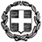 ΕΛΛΗΝΙΚΗ ΔΗΜΟΚΡΑΤΙΑΥΠΟΥΡΓΕΙΟ  ΠΑΙΔΕΙΑΣ ΚΑΙ ΘΡΗΣΚΕΥΜΑΤΩΝ -------ΠΕΡΙΦΕΡΕΙΑΚΗ ΔΙΕΥΘΥΝΣΗ ΠΕ & ΔΕ ΕΚΠΑΙΔΕΥΣΗΣ……………………………………………........ ΚΕΝΤΡΟ ΔΙΕΠΙΣΤΗΜΟΝΙΚΗΣ ΑΞΙΟΛΟΓΗΣΗΣ, ΣΥΜΒΟΥΛΕΥΤΙΚΗΣ ΚΑΙ ΥΠΟΣΤΗΡΙΞΗΣ.....................................................................................................Ταχ. Δ/νση	: ………………………………………………………………..............Τ.Κ. – Πόλη	: …………………………………………………………..…..............Πληροφορίες      : ………………………………………………………………..............Τηλέφωνο           : …………………………………………………………….................Email                    : ...............................................................................………………..,  …../……/2021Αρ. εμπ. πρωτ.: ………………ΕΛΛΗΝΙΚΗ ΔΗΜΟΚΡΑΤΙΑΥΠΟΥΡΓΕΙΟ  ΠΑΙΔΕΙΑΣ ΚΑΙ ΘΡΗΣΚΕΥΜΑΤΩΝ -------ΠΕΡΙΦΕΡΕΙΑΚΗ ΔΙΕΥΘΥΝΣΗ ΠΕ & ΔΕ ΕΚΠΑΙΔΕΥΣΗΣ……………………………………………........ ΚΕΝΤΡΟ ΔΙΕΠΙΣΤΗΜΟΝΙΚΗΣ ΑΞΙΟΛΟΓΗΣΗΣ, ΣΥΜΒΟΥΛΕΥΤΙΚΗΣ ΚΑΙ ΥΠΟΣΤΗΡΙΞΗΣ.....................................................................................................Ταχ. Δ/νση	: ………………………………………………………………..............Τ.Κ. – Πόλη	: …………………………………………………………..…..............Πληροφορίες      : ………………………………………………………………..............Τηλέφωνο           : …………………………………………………………….................Email                    : ...............................................................................ΕΛΛΗΝΙΚΗ ΔΗΜΟΚΡΑΤΙΑΥΠΟΥΡΓΕΙΟ  ΠΑΙΔΕΙΑΣ ΚΑΙ ΘΡΗΣΚΕΥΜΑΤΩΝ -------ΠΕΡΙΦΕΡΕΙΑΚΗ ΔΙΕΥΘΥΝΣΗ ΠΕ & ΔΕ ΕΚΠΑΙΔΕΥΣΗΣ……………………………………………........ ΚΕΝΤΡΟ ΔΙΕΠΙΣΤΗΜΟΝΙΚΗΣ ΑΞΙΟΛΟΓΗΣΗΣ, ΣΥΜΒΟΥΛΕΥΤΙΚΗΣ ΚΑΙ ΥΠΟΣΤΗΡΙΞΗΣ.....................................................................................................Ταχ. Δ/νση	: ………………………………………………………………..............Τ.Κ. – Πόλη	: …………………………………………………………..…..............Πληροφορίες      : ………………………………………………………………..............Τηλέφωνο           : …………………………………………………………….................Email                    : ...............................................................................ΠΡΟΣ:  Διεύθυνση ………/θμιας  Εκπ/σης .....................................................ΚΟΙΝ.:  Περιφ. Δ/νση Α/θμιας & Β/θμιας Εκπ/σης ……………….........................
(δια Δ/νσης Εκπ/σης) Δ/νση Ειδικής Αγωγής- Τμήμα Β΄ (δια Δ/νσης Εκπ/σης) ΠΙΝΑΚΑΣ Α’. ΠΡΟΤΑΣΗ ΙΔΡΥΣΗΣ ΣΜΕΑΕ 1ΠΙΝΑΚΑΣ Α’. ΠΡΟΤΑΣΗ ΙΔΡΥΣΗΣ ΣΜΕΑΕ 1ΠΙΝΑΚΑΣ Α’. ΠΡΟΤΑΣΗ ΙΔΡΥΣΗΣ ΣΜΕΑΕ 1ΠΙΝΑΚΑΣ Α’. ΠΡΟΤΑΣΗ ΙΔΡΥΣΗΣ ΣΜΕΑΕ 1ΠΙΝΑΚΑΣ Α’. ΠΡΟΤΑΣΗ ΙΔΡΥΣΗΣ ΣΜΕΑΕ 1ΠΙΝΑΚΑΣ Α’. ΠΡΟΤΑΣΗ ΙΔΡΥΣΗΣ ΣΜΕΑΕ 1ΠΙΝΑΚΑΣ Α’. ΠΡΟΤΑΣΗ ΙΔΡΥΣΗΣ ΣΜΕΑΕ 1ΠΙΝΑΚΑΣ Α’. ΠΡΟΤΑΣΗ ΙΔΡΥΣΗΣ ΣΜΕΑΕ 1ΠΙΝΑΚΑΣ Α’. ΠΡΟΤΑΣΗ ΙΔΡΥΣΗΣ ΣΜΕΑΕ 1ΠΙΝΑΚΑΣ Α’. ΠΡΟΤΑΣΗ ΙΔΡΥΣΗΣ ΣΜΕΑΕ 1ΠΙΝΑΚΑΣ Α’. ΠΡΟΤΑΣΗ ΙΔΡΥΣΗΣ ΣΜΕΑΕ 1ΠΙΝΑΚΑΣ Α’. ΠΡΟΤΑΣΗ ΙΔΡΥΣΗΣ ΣΜΕΑΕ 1ΠΙΝΑΚΑΣ Α’. ΠΡΟΤΑΣΗ ΙΔΡΥΣΗΣ ΣΜΕΑΕ 1ΠΙΝΑΚΑΣ Α’. ΠΡΟΤΑΣΗ ΙΔΡΥΣΗΣ ΣΜΕΑΕ 1ΚΕΔΑΣΥ:ΚΕΔΑΣΥ:ΚΕΔΑΣΥ:ΚΕΔΑΣΥ:ΚΕΔΑΣΥ:ΠΡΟΤΕΙΝΟΜΕΝΗ ΣΜΕΑΕ:ΠΡΟΤΕΙΝΟΜΕΝΗ ΣΜΕΑΕ:ΠΡΟΤΕΙΝΟΜΕΝΗ ΣΜΕΑΕ:ΠΡΟΤΕΙΝΟΜΕΝΗ ΣΜΕΑΕ:ΠΡΟΤΕΙΝΟΜΕΝΗ ΣΜΕΑΕ:ΠΡΟΤΕΙΝΟΜΕΝΗ ΣΜΕΑΕ:ΠΡΟΤΕΙΝΟΜΕΝΗ ΣΜΕΑΕ:ΠΡΟΤΕΙΝΟΜΕΝΗ ΣΜΕΑΕ:ΠΡΟΤΕΙΝΟΜΕΝΗ ΣΜΕΑΕ:Δ/ΝΣΗ ΕΚΠ/ΣΗΣ ΥΠΑΓΩΓΗΣ ΤΗΣ ΠΡΟΤΕΙΝΟΜΕΝΗΣ ΣΜΕΑΕ:Δ/ΝΣΗ ΕΚΠ/ΣΗΣ ΥΠΑΓΩΓΗΣ ΤΗΣ ΠΡΟΤΕΙΝΟΜΕΝΗΣ ΣΜΕΑΕ:Δ/ΝΣΗ ΕΚΠ/ΣΗΣ ΥΠΑΓΩΓΗΣ ΤΗΣ ΠΡΟΤΕΙΝΟΜΕΝΗΣ ΣΜΕΑΕ:Δ/ΝΣΗ ΕΚΠ/ΣΗΣ ΥΠΑΓΩΓΗΣ ΤΗΣ ΠΡΟΤΕΙΝΟΜΕΝΗΣ ΣΜΕΑΕ:Δ/ΝΣΗ ΕΚΠ/ΣΗΣ ΥΠΑΓΩΓΗΣ ΤΗΣ ΠΡΟΤΕΙΝΟΜΕΝΗΣ ΣΜΕΑΕ:Δ/ΝΣΗ ΕΚΠ/ΣΗΣ ΥΠΑΓΩΓΗΣ ΤΗΣ ΠΡΟΤΕΙΝΟΜΕΝΗΣ ΣΜΕΑΕ:Δ/ΝΣΗ ΕΚΠ/ΣΗΣ ΥΠΑΓΩΓΗΣ ΤΗΣ ΠΡΟΤΕΙΝΟΜΕΝΗΣ ΣΜΕΑΕ:ΔΗΜΟΣ:ΔΗΜΟΣ:ΔΗΜΟΣ:ΔΗΜΟΣ:ΔΗΜΟΣ:ΔΗΜΟΣ:ΔΗΜΟΣ:ΑΡΙΘΜΟΣ ΜΑΘΗΤΩΝ που προβλέπεται ότι θα φοιτήσουν:ΑΡΙΘΜΟΣ ΜΑΘΗΤΩΝ που προβλέπεται ότι θα φοιτήσουν:ΑΡΙΘΜΟΣ ΜΑΘΗΤΩΝ που προβλέπεται ότι θα φοιτήσουν:ΑΡΙΘΜΟΣ ΜΑΘΗΤΩΝ που προβλέπεται ότι θα φοιτήσουν:ΑΡΙΘΜΟΣ ΜΑΘΗΤΩΝ που προβλέπεται ότι θα φοιτήσουν:ΑΡΙΘΜΟΣ ΜΑΘΗΤΩΝ που προβλέπεται ότι θα φοιτήσουν:ΑΡΙΘΜΟΣ ΜΑΘΗΤΩΝ που προβλέπεται ότι θα φοιτήσουν:ΑΡΙΘΜΟΣ ΜΑΘΗΤΩΝ που προβλέπεται ότι θα φοιτήσουν:ΔΗΜΟΤΙΚΗ/ΚΟΙΝΟΤΙΚΗ ΕΝΟΤΗΤΑ:ΔΗΜΟΤΙΚΗ/ΚΟΙΝΟΤΙΚΗ ΕΝΟΤΗΤΑ:ΔΗΜΟΤΙΚΗ/ΚΟΙΝΟΤΙΚΗ ΕΝΟΤΗΤΑ:ΔΗΜΟΤΙΚΗ/ΚΟΙΝΟΤΙΚΗ ΕΝΟΤΗΤΑ:ΔΗΜΟΤΙΚΗ/ΚΟΙΝΟΤΙΚΗ ΕΝΟΤΗΤΑ:ΔΗΜΟΤΙΚΗ/ΚΟΙΝΟΤΙΚΗ ΕΝΟΤΗΤΑ:ΥΠΑΡΞΗ ΧΩΡΟΥ ΣΤΕΓΑΣΗΣ (ΝΑΙ/ΟΧΙ):ΥΠΑΡΞΗ ΧΩΡΟΥ ΣΤΕΓΑΣΗΣ (ΝΑΙ/ΟΧΙ):ΥΠΑΡΞΗ ΧΩΡΟΥ ΣΤΕΓΑΣΗΣ (ΝΑΙ/ΟΧΙ):ΥΠΑΡΞΗ ΧΩΡΟΥ ΣΤΕΓΑΣΗΣ (ΝΑΙ/ΟΧΙ):ΥΠΑΡΞΗ ΧΩΡΟΥ ΣΤΕΓΑΣΗΣ (ΝΑΙ/ΟΧΙ):ΥΠΑΡΞΗ ΧΩΡΟΥ ΣΤΕΓΑΣΗΣ (ΝΑΙ/ΟΧΙ):ΑΚΡΙΒΗΣ ΠΕΡΙΓΡΑΦΗ ΧΩΡΟΥ ΣΤΕΓΑΣΗΣ ΝΕΑΣ ΣΜΕΑΕ:ΑΚΡΙΒΗΣ ΠΕΡΙΓΡΑΦΗ ΧΩΡΟΥ ΣΤΕΓΑΣΗΣ ΝΕΑΣ ΣΜΕΑΕ:ΑΚΡΙΒΗΣ ΠΕΡΙΓΡΑΦΗ ΧΩΡΟΥ ΣΤΕΓΑΣΗΣ ΝΕΑΣ ΣΜΕΑΕ:ΑΚΡΙΒΗΣ ΠΕΡΙΓΡΑΦΗ ΧΩΡΟΥ ΣΤΕΓΑΣΗΣ ΝΕΑΣ ΣΜΕΑΕ:ΑΚΡΙΒΗΣ ΠΕΡΙΓΡΑΦΗ ΧΩΡΟΥ ΣΤΕΓΑΣΗΣ ΝΕΑΣ ΣΜΕΑΕ:ΑΚΡΙΒΗΣ ΠΕΡΙΓΡΑΦΗ ΧΩΡΟΥ ΣΤΕΓΑΣΗΣ ΝΕΑΣ ΣΜΕΑΕ:ΑΚΡΙΒΗΣ ΠΕΡΙΓΡΑΦΗ ΧΩΡΟΥ ΣΤΕΓΑΣΗΣ ΝΕΑΣ ΣΜΕΑΕ:ΑΚΡΙΒΗΣ ΠΕΡΙΓΡΑΦΗ ΧΩΡΟΥ ΣΤΕΓΑΣΗΣ ΝΕΑΣ ΣΜΕΑΕ:Αριθμός*υφιστάμενων ΣΜΕΑΕ ιδίου τύπου εντός της Δ/νσης Εκπ/σης: ……………..     (*Στην περίπτωση που ο αριθμός δεν είναι μηδέν, να συμπληρωθεί υποχρεωτικά ο ΠΙΝΑΚΑΣ Β’.) Αριθμός*υφιστάμενων ΣΜΕΑΕ ιδίου τύπου εντός της Δ/νσης Εκπ/σης: ……………..     (*Στην περίπτωση που ο αριθμός δεν είναι μηδέν, να συμπληρωθεί υποχρεωτικά ο ΠΙΝΑΚΑΣ Β’.) Αριθμός*υφιστάμενων ΣΜΕΑΕ ιδίου τύπου εντός της Δ/νσης Εκπ/σης: ……………..     (*Στην περίπτωση που ο αριθμός δεν είναι μηδέν, να συμπληρωθεί υποχρεωτικά ο ΠΙΝΑΚΑΣ Β’.) Αριθμός*υφιστάμενων ΣΜΕΑΕ ιδίου τύπου εντός της Δ/νσης Εκπ/σης: ……………..     (*Στην περίπτωση που ο αριθμός δεν είναι μηδέν, να συμπληρωθεί υποχρεωτικά ο ΠΙΝΑΚΑΣ Β’.) Αριθμός*υφιστάμενων ΣΜΕΑΕ ιδίου τύπου εντός της Δ/νσης Εκπ/σης: ……………..     (*Στην περίπτωση που ο αριθμός δεν είναι μηδέν, να συμπληρωθεί υποχρεωτικά ο ΠΙΝΑΚΑΣ Β’.) Αριθμός*υφιστάμενων ΣΜΕΑΕ ιδίου τύπου εντός της Δ/νσης Εκπ/σης: ……………..     (*Στην περίπτωση που ο αριθμός δεν είναι μηδέν, να συμπληρωθεί υποχρεωτικά ο ΠΙΝΑΚΑΣ Β’.) Αριθμός*υφιστάμενων ΣΜΕΑΕ ιδίου τύπου εντός της Δ/νσης Εκπ/σης: ……………..     (*Στην περίπτωση που ο αριθμός δεν είναι μηδέν, να συμπληρωθεί υποχρεωτικά ο ΠΙΝΑΚΑΣ Β’.) Αριθμός*υφιστάμενων ΣΜΕΑΕ ιδίου τύπου εντός της Δ/νσης Εκπ/σης: ……………..     (*Στην περίπτωση που ο αριθμός δεν είναι μηδέν, να συμπληρωθεί υποχρεωτικά ο ΠΙΝΑΚΑΣ Β’.) Αριθμός*υφιστάμενων ΣΜΕΑΕ ιδίου τύπου εντός της Δ/νσης Εκπ/σης: ……………..     (*Στην περίπτωση που ο αριθμός δεν είναι μηδέν, να συμπληρωθεί υποχρεωτικά ο ΠΙΝΑΚΑΣ Β’.) Αριθμός*υφιστάμενων ΣΜΕΑΕ ιδίου τύπου εντός της Δ/νσης Εκπ/σης: ……………..     (*Στην περίπτωση που ο αριθμός δεν είναι μηδέν, να συμπληρωθεί υποχρεωτικά ο ΠΙΝΑΚΑΣ Β’.) Αριθμός*υφιστάμενων ΣΜΕΑΕ ιδίου τύπου εντός της Δ/νσης Εκπ/σης: ……………..     (*Στην περίπτωση που ο αριθμός δεν είναι μηδέν, να συμπληρωθεί υποχρεωτικά ο ΠΙΝΑΚΑΣ Β’.) Αριθμός*υφιστάμενων ΣΜΕΑΕ ιδίου τύπου εντός της Δ/νσης Εκπ/σης: ……………..     (*Στην περίπτωση που ο αριθμός δεν είναι μηδέν, να συμπληρωθεί υποχρεωτικά ο ΠΙΝΑΚΑΣ Β’.) Αριθμός*υφιστάμενων ΣΜΕΑΕ ιδίου τύπου εντός της Δ/νσης Εκπ/σης: ……………..     (*Στην περίπτωση που ο αριθμός δεν είναι μηδέν, να συμπληρωθεί υποχρεωτικά ο ΠΙΝΑΚΑΣ Β’.) Αριθμός*υφιστάμενων ΣΜΕΑΕ ιδίου τύπου εντός της Δ/νσης Εκπ/σης: ……………..     (*Στην περίπτωση που ο αριθμός δεν είναι μηδέν, να συμπληρωθεί υποχρεωτικά ο ΠΙΝΑΚΑΣ Β’.) ΑΒΓΔΕΣΤΣΤΣΤΣΤΖΖ. 1ΗΘΙα/αΦορέας έκδοσης γνωμάτευσης (ΚΕΔΑΣΥ / ΔΕΔΑ) εκάστου μαθητή/-τριας για τον οποίο/α προτείνεται φοίτησή σε ΣΜΕΑΕΑριθμός πρωτοκόλλου & ημερομηνία γνωμάτευσης εκάστου μαθητή/τριας.Ημερομηνία γέννησης μαθητή/τριαςΣχολική μονάδα φοίτησης  μαθητή/τριας κατά το σχολικό έτος 2021-2022Τάξη φοίτησης του/της μαθητή/τριας το σχολικό έτος 2021-2022Τάξη φοίτησης του/της μαθητή/τριας το σχολικό έτος 2021-2022Τάξη φοίτησης του/της μαθητή/τριας το σχολικό έτος 2021-2022Τάξη φοίτησης του/της μαθητή/τριας το σχολικό έτος 2021-2022ΕΙΣΗΓΗΣΗ για φοίτηση σε Τμήμα Ένταξης, ελλείψει ΣΜΕΑΕ(ΝΑΙ/ΟΧΙ)Αν η στήλη «Ζ» είναι «ΝΑΙ» να καταγραφεί αν ο μαθητής/τρια φοιτά σε Τμήμα Ένταξης;(ΝΑΙ/ΟΧΙ)ΕΛΑΒΕ ΕΙΣΗΓΗΣΗ  για παράλ. στήριξη από εκπαιδευτικό  για το σχολικό έτος 2021-2022 ελλείψει ΣΜΕΑΕ;(ΝΑΙ/ΟΧΙ)ΕΛΑΒΕ  ΕΙΣΗΓΗΣΗ  για στήριξη από ΕΒΠ  για το σχολικό έτος 2021-2022 ελλείψει ΣΜΕΑΕ;(ΝΑΙ/ΟΧΙ)Ακριβής ταχ. δ/νση μόνιμης κατοικίας  μαθητή/τριαςΠΙΝΑΚΑΣ Β’.ΣΤΟΙΧΕΙΑ ΥΦΙΣΤΑΜΕΝΩΝ ΣΜΕΑΕ στην προτεινόμενη περιοχή ίδρυσης 1ΠΙΝΑΚΑΣ Β’.ΣΤΟΙΧΕΙΑ ΥΦΙΣΤΑΜΕΝΩΝ ΣΜΕΑΕ στην προτεινόμενη περιοχή ίδρυσης 1ΠΙΝΑΚΑΣ Β’.ΣΤΟΙΧΕΙΑ ΥΦΙΣΤΑΜΕΝΩΝ ΣΜΕΑΕ στην προτεινόμενη περιοχή ίδρυσης 1ΠΙΝΑΚΑΣ Β’.ΣΤΟΙΧΕΙΑ ΥΦΙΣΤΑΜΕΝΩΝ ΣΜΕΑΕ στην προτεινόμενη περιοχή ίδρυσης 1ΑΡΙΘΜΟΣ ΥΦΙΣΤΑΜΕΝΩΝ ΣΜΕΑΕ ΙΔΙΟΥ ΤΥΠΟΥ ΕΝΤΟΣ της Δ/νση Εκπ/σης:ΑΡΙΘΜΟΣ ΥΦΙΣΤΑΜΕΝΩΝ ΣΜΕΑΕ ΙΔΙΟΥ ΤΥΠΟΥ ΕΝΤΟΣ της Δ/νση Εκπ/σης:ΑΡΙΘΜΟΣ ΥΦΙΣΤΑΜΕΝΩΝ ΣΜΕΑΕ ΙΔΙΟΥ ΤΥΠΟΥ ΕΝΤΟΣ της Δ/νση Εκπ/σης:ΑΡΙΘΜΟΣ ΥΦΙΣΤΑΜΕΝΩΝ ΣΜΕΑΕ ΙΔΙΟΥ ΤΥΠΟΥ ΕΝΤΟΣ της Δ/νση Εκπ/σης:ΑΒΓΔα/αΟνομασία υφιστάμενης/ων ΣΜΕΑΕ ιδίου τύπου εντός της ίδιας Δ/νσης Εκπ/σηςΔΗΜΟΣ υπαγωγής τουςΔΗΜΟΤΙΚΗ/ΚΟΙΝΟΤΙΚΗ ΕΝΟΤΗΤΑΠΙΝΑΚΑΣ Γ’. ΠΡΟΤΑΣΗ ΠΡΟΑΓΩΓΗΣ/ΥΠΟΒΙΒΑΣΜΟΥ ΣΜΕΑΕΠΙΝΑΚΑΣ Γ’. ΠΡΟΤΑΣΗ ΠΡΟΑΓΩΓΗΣ/ΥΠΟΒΙΒΑΣΜΟΥ ΣΜΕΑΕΠΙΝΑΚΑΣ Γ’. ΠΡΟΤΑΣΗ ΠΡΟΑΓΩΓΗΣ/ΥΠΟΒΙΒΑΣΜΟΥ ΣΜΕΑΕΠΙΝΑΚΑΣ Γ’. ΠΡΟΤΑΣΗ ΠΡΟΑΓΩΓΗΣ/ΥΠΟΒΙΒΑΣΜΟΥ ΣΜΕΑΕΠΙΝΑΚΑΣ Γ’. ΠΡΟΤΑΣΗ ΠΡΟΑΓΩΓΗΣ/ΥΠΟΒΙΒΑΣΜΟΥ ΣΜΕΑΕΠΙΝΑΚΑΣ Γ’. ΠΡΟΤΑΣΗ ΠΡΟΑΓΩΓΗΣ/ΥΠΟΒΙΒΑΣΜΟΥ ΣΜΕΑΕΠΙΝΑΚΑΣ Γ’. ΠΡΟΤΑΣΗ ΠΡΟΑΓΩΓΗΣ/ΥΠΟΒΙΒΑΣΜΟΥ ΣΜΕΑΕΠΙΝΑΚΑΣ Γ’. ΠΡΟΤΑΣΗ ΠΡΟΑΓΩΓΗΣ/ΥΠΟΒΙΒΑΣΜΟΥ ΣΜΕΑΕΠΙΝΑΚΑΣ Γ’. ΠΡΟΤΑΣΗ ΠΡΟΑΓΩΓΗΣ/ΥΠΟΒΙΒΑΣΜΟΥ ΣΜΕΑΕΠΙΝΑΚΑΣ Γ’. ΠΡΟΤΑΣΗ ΠΡΟΑΓΩΓΗΣ/ΥΠΟΒΙΒΑΣΜΟΥ ΣΜΕΑΕΠΙΝΑΚΑΣ Γ’. ΠΡΟΤΑΣΗ ΠΡΟΑΓΩΓΗΣ/ΥΠΟΒΙΒΑΣΜΟΥ ΣΜΕΑΕΠΙΝΑΚΑΣ Γ’. ΠΡΟΤΑΣΗ ΠΡΟΑΓΩΓΗΣ/ΥΠΟΒΙΒΑΣΜΟΥ ΣΜΕΑΕΠΙΝΑΚΑΣ Γ’. ΠΡΟΤΑΣΗ ΠΡΟΑΓΩΓΗΣ/ΥΠΟΒΙΒΑΣΜΟΥ ΣΜΕΑΕΠΙΝΑΚΑΣ Γ’. ΠΡΟΤΑΣΗ ΠΡΟΑΓΩΓΗΣ/ΥΠΟΒΙΒΑΣΜΟΥ ΣΜΕΑΕΠΙΝΑΚΑΣ Γ’. ΠΡΟΤΑΣΗ ΠΡΟΑΓΩΓΗΣ/ΥΠΟΒΙΒΑΣΜΟΥ ΣΜΕΑΕΠΙΝΑΚΑΣ Γ’. ΠΡΟΤΑΣΗ ΠΡΟΑΓΩΓΗΣ/ΥΠΟΒΙΒΑΣΜΟΥ ΣΜΕΑΕΠΙΝΑΚΑΣ Γ’. ΠΡΟΤΑΣΗ ΠΡΟΑΓΩΓΗΣ/ΥΠΟΒΙΒΑΣΜΟΥ ΣΜΕΑΕΑΒΓΔΕΣΤΖΗΘΙΚΛΜΝΞΟΠα/αΟνομασία  ΣΜΕΑΕΦΕΚ/έτος ίδρυσής της.Αριθμός θέσεων βάσει ιδρυτικού ΦΕΚΤελευταίοπρόσφατο ΦΕΚ μεταβολών θέσεων (εφόσον υπάρχει)Αριθμός θέσεων βάσει τελευταίου ΦΕΚ μεταβολών (εφόσον υπάρχει)Προτεινόμενος αριθμός θέσεων  από σχ. έτος 2022-23Λειτουργ/τα ΣΜΕΑΕ2021-22Λειτουργ/τα ΣΜΕΑΕ2020-21Λειτουργ/τα ΣΜΕΑΕ2019-20Αριθμός μαθητ.  το 2021-22Αριθμός μαθητ.  το  2020-21Αριθμός μαθητ.  το 2019-20Αριθμός μαθητ.  το 2018-19Αριθμός μαθητ. το  2017-18Αριθμ. μαθητ. που θα αποφοιτήσουν υποχρεωτικά το 2021-22ΥΠΑΡΞΗ ΧΩΡΟΥ(Ναι/Όχι)ΠΙΝΑΚΑΣ Δ’.ΠΡΟΤΑΣΗ ΣΥΓΧΩΝΕΥΣΗΣ ΣΜΕΑΕΠΙΝΑΚΑΣ Δ’.ΠΡΟΤΑΣΗ ΣΥΓΧΩΝΕΥΣΗΣ ΣΜΕΑΕΠΙΝΑΚΑΣ Δ’.ΠΡΟΤΑΣΗ ΣΥΓΧΩΝΕΥΣΗΣ ΣΜΕΑΕΠΙΝΑΚΑΣ Δ’.ΠΡΟΤΑΣΗ ΣΥΓΧΩΝΕΥΣΗΣ ΣΜΕΑΕΠΙΝΑΚΑΣ Δ’.ΠΡΟΤΑΣΗ ΣΥΓΧΩΝΕΥΣΗΣ ΣΜΕΑΕΠΙΝΑΚΑΣ Δ’.ΠΡΟΤΑΣΗ ΣΥΓΧΩΝΕΥΣΗΣ ΣΜΕΑΕΠΙΝΑΚΑΣ Δ’.ΠΡΟΤΑΣΗ ΣΥΓΧΩΝΕΥΣΗΣ ΣΜΕΑΕΠΙΝΑΚΑΣ Δ’.ΠΡΟΤΑΣΗ ΣΥΓΧΩΝΕΥΣΗΣ ΣΜΕΑΕΠΙΝΑΚΑΣ Δ’.ΠΡΟΤΑΣΗ ΣΥΓΧΩΝΕΥΣΗΣ ΣΜΕΑΕΠΙΝΑΚΑΣ Δ’.ΠΡΟΤΑΣΗ ΣΥΓΧΩΝΕΥΣΗΣ ΣΜΕΑΕΠΙΝΑΚΑΣ Δ’.ΠΡΟΤΑΣΗ ΣΥΓΧΩΝΕΥΣΗΣ ΣΜΕΑΕΠΙΝΑΚΑΣ Δ’.ΠΡΟΤΑΣΗ ΣΥΓΧΩΝΕΥΣΗΣ ΣΜΕΑΕΠΙΝΑΚΑΣ Δ’.ΠΡΟΤΑΣΗ ΣΥΓΧΩΝΕΥΣΗΣ ΣΜΕΑΕΠΙΝΑΚΑΣ Δ’.ΠΡΟΤΑΣΗ ΣΥΓΧΩΝΕΥΣΗΣ ΣΜΕΑΕΚΕΔΑΣΥ:ΚΕΔΑΣΥ:ΚΕΔΑΣΥ:ΚΕΔΑΣΥ:ΚΕΔΑΣΥ:ΚΕΔΑΣΥ:ΟΝΟΜΑΣΙΑ ΣΜΕΑΕ ΣΥΓΧΩΝΕΥΣΗΣ :  ΟΝΟΜΑΣΙΑ ΣΜΕΑΕ ΣΥΓΧΩΝΕΥΣΗΣ :  ΟΝΟΜΑΣΙΑ ΣΜΕΑΕ ΣΥΓΧΩΝΕΥΣΗΣ :  ΟΝΟΜΑΣΙΑ ΣΜΕΑΕ ΣΥΓΧΩΝΕΥΣΗΣ :  ΟΝΟΜΑΣΙΑ ΣΜΕΑΕ ΣΥΓΧΩΝΕΥΣΗΣ :  ΟΝΟΜΑΣΙΑ ΣΜΕΑΕ ΣΥΓΧΩΝΕΥΣΗΣ :  ΟΝΟΜΑΣΙΑ ΣΜΕΑΕ ΣΥΓΧΩΝΕΥΣΗΣ :  ΟΝΟΜΑΣΙΑ ΣΜΕΑΕ ΣΥΓΧΩΝΕΥΣΗΣ :  Δ/ΝΣΗ ΕΚΠ/ΣΗΣ ΥΠΑΓΩΓΗΣ ΤΩΝ ΠΡΟΤΕΙΝΟΜΕΝΩΝ ΠΡΟΣ ΣΥΓΧΩΝΕΥΣΗ ΣΜΕΑΕ:Δ/ΝΣΗ ΕΚΠ/ΣΗΣ ΥΠΑΓΩΓΗΣ ΤΩΝ ΠΡΟΤΕΙΝΟΜΕΝΩΝ ΠΡΟΣ ΣΥΓΧΩΝΕΥΣΗ ΣΜΕΑΕ:Δ/ΝΣΗ ΕΚΠ/ΣΗΣ ΥΠΑΓΩΓΗΣ ΤΩΝ ΠΡΟΤΕΙΝΟΜΕΝΩΝ ΠΡΟΣ ΣΥΓΧΩΝΕΥΣΗ ΣΜΕΑΕ:Δ/ΝΣΗ ΕΚΠ/ΣΗΣ ΥΠΑΓΩΓΗΣ ΤΩΝ ΠΡΟΤΕΙΝΟΜΕΝΩΝ ΠΡΟΣ ΣΥΓΧΩΝΕΥΣΗ ΣΜΕΑΕ:Δ/ΝΣΗ ΕΚΠ/ΣΗΣ ΥΠΑΓΩΓΗΣ ΤΩΝ ΠΡΟΤΕΙΝΟΜΕΝΩΝ ΠΡΟΣ ΣΥΓΧΩΝΕΥΣΗ ΣΜΕΑΕ:Δ/ΝΣΗ ΕΚΠ/ΣΗΣ ΥΠΑΓΩΓΗΣ ΤΩΝ ΠΡΟΤΕΙΝΟΜΕΝΩΝ ΠΡΟΣ ΣΥΓΧΩΝΕΥΣΗ ΣΜΕΑΕ:Δ/ΝΣΗ ΕΚΠ/ΣΗΣ ΥΠΑΓΩΓΗΣ ΤΩΝ ΠΡΟΤΕΙΝΟΜΕΝΩΝ ΠΡΟΣ ΣΥΓΧΩΝΕΥΣΗ ΣΜΕΑΕ:Δ/ΝΣΗ ΕΚΠ/ΣΗΣ ΥΠΑΓΩΓΗΣ ΤΩΝ ΠΡΟΤΕΙΝΟΜΕΝΩΝ ΠΡΟΣ ΣΥΓΧΩΝΕΥΣΗ ΣΜΕΑΕ:Δ/ΝΣΗ ΕΚΠ/ΣΗΣ ΥΠΑΓΩΓΗΣ ΤΩΝ ΠΡΟΤΕΙΝΟΜΕΝΩΝ ΠΡΟΣ ΣΥΓΧΩΝΕΥΣΗ ΣΜΕΑΕ:Δ/ΝΣΗ ΕΚΠ/ΣΗΣ ΥΠΑΓΩΓΗΣ ΤΩΝ ΠΡΟΤΕΙΝΟΜΕΝΩΝ ΠΡΟΣ ΣΥΓΧΩΝΕΥΣΗ ΣΜΕΑΕ:Δ/ΝΣΗ ΕΚΠ/ΣΗΣ ΥΠΑΓΩΓΗΣ ΤΩΝ ΠΡΟΤΕΙΝΟΜΕΝΩΝ ΠΡΟΣ ΣΥΓΧΩΝΕΥΣΗ ΣΜΕΑΕ:Δ/ΝΣΗ ΕΚΠ/ΣΗΣ ΥΠΑΓΩΓΗΣ ΤΩΝ ΠΡΟΤΕΙΝΟΜΕΝΩΝ ΠΡΟΣ ΣΥΓΧΩΝΕΥΣΗ ΣΜΕΑΕ:Δ/ΝΣΗ ΕΚΠ/ΣΗΣ ΥΠΑΓΩΓΗΣ ΤΩΝ ΠΡΟΤΕΙΝΟΜΕΝΩΝ ΠΡΟΣ ΣΥΓΧΩΝΕΥΣΗ ΣΜΕΑΕ:Δ/ΝΣΗ ΕΚΠ/ΣΗΣ ΥΠΑΓΩΓΗΣ ΤΩΝ ΠΡΟΤΕΙΝΟΜΕΝΩΝ ΠΡΟΣ ΣΥΓΧΩΝΕΥΣΗ ΣΜΕΑΕ:ΧΩΡΟΣ ΣΤΕΓΑΣΗΣ ΝΕΑΣ ΣΜΕΑΕ:ΧΩΡΟΣ ΣΤΕΓΑΣΗΣ ΝΕΑΣ ΣΜΕΑΕ:ΧΩΡΟΣ ΣΤΕΓΑΣΗΣ ΝΕΑΣ ΣΜΕΑΕ:ΧΩΡΟΣ ΣΤΕΓΑΣΗΣ ΝΕΑΣ ΣΜΕΑΕ:ΧΩΡΟΣ ΣΤΕΓΑΣΗΣ ΝΕΑΣ ΣΜΕΑΕ:ΧΩΡΟΣ ΣΤΕΓΑΣΗΣ ΝΕΑΣ ΣΜΕΑΕ:ΧΩΡΟΣ ΣΤΕΓΑΣΗΣ ΝΕΑΣ ΣΜΕΑΕ:ΧΩΡΟΣ ΣΤΕΓΑΣΗΣ ΝΕΑΣ ΣΜΕΑΕ:ΧΩΡΟΣ ΣΤΕΓΑΣΗΣ ΝΕΑΣ ΣΜΕΑΕ:ΧΩΡΟΣ ΣΤΕΓΑΣΗΣ ΝΕΑΣ ΣΜΕΑΕ:ΧΩΡΟΣ ΣΤΕΓΑΣΗΣ ΝΕΑΣ ΣΜΕΑΕ:ΧΩΡΟΣ ΣΤΕΓΑΣΗΣ ΝΕΑΣ ΣΜΕΑΕ:ΧΩΡΟΣ ΣΤΕΓΑΣΗΣ ΝΕΑΣ ΣΜΕΑΕ:ΧΩΡΟΣ ΣΤΕΓΑΣΗΣ ΝΕΑΣ ΣΜΕΑΕ:ΠΡΟΚΥΠΤΕΙ ΖΗΤΗΜΑ ΜΕΤΑΦΟΡΑΣ ΜΑΘΗΤΩΝ ΣΤΗΝ ΝΕΑ ΕΔΡΑ ΤΗΣ ΣΜΕΑΕ:ΠΡΟΚΥΠΤΕΙ ΖΗΤΗΜΑ ΜΕΤΑΦΟΡΑΣ ΜΑΘΗΤΩΝ ΣΤΗΝ ΝΕΑ ΕΔΡΑ ΤΗΣ ΣΜΕΑΕ:ΠΡΟΚΥΠΤΕΙ ΖΗΤΗΜΑ ΜΕΤΑΦΟΡΑΣ ΜΑΘΗΤΩΝ ΣΤΗΝ ΝΕΑ ΕΔΡΑ ΤΗΣ ΣΜΕΑΕ:ΠΡΟΚΥΠΤΕΙ ΖΗΤΗΜΑ ΜΕΤΑΦΟΡΑΣ ΜΑΘΗΤΩΝ ΣΤΗΝ ΝΕΑ ΕΔΡΑ ΤΗΣ ΣΜΕΑΕ:ΠΡΟΚΥΠΤΕΙ ΖΗΤΗΜΑ ΜΕΤΑΦΟΡΑΣ ΜΑΘΗΤΩΝ ΣΤΗΝ ΝΕΑ ΕΔΡΑ ΤΗΣ ΣΜΕΑΕ:ΠΡΟΚΥΠΤΕΙ ΖΗΤΗΜΑ ΜΕΤΑΦΟΡΑΣ ΜΑΘΗΤΩΝ ΣΤΗΝ ΝΕΑ ΕΔΡΑ ΤΗΣ ΣΜΕΑΕ:ΠΡΟΚΥΠΤΕΙ ΖΗΤΗΜΑ ΜΕΤΑΦΟΡΑΣ ΜΑΘΗΤΩΝ ΣΤΗΝ ΝΕΑ ΕΔΡΑ ΤΗΣ ΣΜΕΑΕ:ΠΡΟΚΥΠΤΕΙ ΖΗΤΗΜΑ ΜΕΤΑΦΟΡΑΣ ΜΑΘΗΤΩΝ ΣΤΗΝ ΝΕΑ ΕΔΡΑ ΤΗΣ ΣΜΕΑΕ:ΠΡΟΚΥΠΤΕΙ ΖΗΤΗΜΑ ΜΕΤΑΦΟΡΑΣ ΜΑΘΗΤΩΝ ΣΤΗΝ ΝΕΑ ΕΔΡΑ ΤΗΣ ΣΜΕΑΕ:ΠΡΟΚΥΠΤΕΙ ΖΗΤΗΜΑ ΜΕΤΑΦΟΡΑΣ ΜΑΘΗΤΩΝ ΣΤΗΝ ΝΕΑ ΕΔΡΑ ΤΗΣ ΣΜΕΑΕ:ΠΡΟΚΥΠΤΕΙ ΖΗΤΗΜΑ ΜΕΤΑΦΟΡΑΣ ΜΑΘΗΤΩΝ ΣΤΗΝ ΝΕΑ ΕΔΡΑ ΤΗΣ ΣΜΕΑΕ:ΠΡΟΚΥΠΤΕΙ ΖΗΤΗΜΑ ΜΕΤΑΦΟΡΑΣ ΜΑΘΗΤΩΝ ΣΤΗΝ ΝΕΑ ΕΔΡΑ ΤΗΣ ΣΜΕΑΕ:ΠΡΟΚΥΠΤΕΙ ΖΗΤΗΜΑ ΜΕΤΑΦΟΡΑΣ ΜΑΘΗΤΩΝ ΣΤΗΝ ΝΕΑ ΕΔΡΑ ΤΗΣ ΣΜΕΑΕ:ΠΡΟΚΥΠΤΕΙ ΖΗΤΗΜΑ ΜΕΤΑΦΟΡΑΣ ΜΑΘΗΤΩΝ ΣΤΗΝ ΝΕΑ ΕΔΡΑ ΤΗΣ ΣΜΕΑΕ:ΑΒΓΔΕΣΤΣΤΖΗΚΛΜΝΞα/αΟνομασία  ΣΜΕΑΕΦΕΚ/έτος ίδρυσής της.Αριθμός θέσεων βάσει ιδρυτικού ΦΕΚΤελευταίοπρόσφατο ΦΕΚ μεταβολών θέσεων (εφόσον υπάρχει)Αριθμός θέσεων βάσει τελευταίου ΦΕΚ μεταβολών (εφόσον υπάρχει)Αριθμός θέσεων βάσει τελευταίου ΦΕΚ μεταβολών (εφόσον υπάρχει)Δήμος Υπαγωγής  ΣΜΕΑΕ:Δημοτική / Κοινοτική Ενότητα  Υπαγωγής ΣΜΕΑΕ:Αριθμός μαθητ.  το 2021-22Αριθμός μαθητ.  το  2020-21Αριθμός μαθητ.  το2019-20Αριθμός μαθητ.  το2018-19Αριθμός μαθητ. το  2017-181η ΣΜΕΑΕ2η ΣΜΕΑΕΠΙΝΑΚΑΣ Ε’. ΠΡΟΤΑΣΗ ΙΔΡΥΣΗΣ-ΚΑΤΑΡΓΗΣΗΣ ΤΟΜΕΑ σε ΕΝΕΕΓΥ-ΛΠΙΝΑΚΑΣ Ε’. ΠΡΟΤΑΣΗ ΙΔΡΥΣΗΣ-ΚΑΤΑΡΓΗΣΗΣ ΤΟΜΕΑ σε ΕΝΕΕΓΥ-ΛΠΙΝΑΚΑΣ Ε’. ΠΡΟΤΑΣΗ ΙΔΡΥΣΗΣ-ΚΑΤΑΡΓΗΣΗΣ ΤΟΜΕΑ σε ΕΝΕΕΓΥ-ΛΠΙΝΑΚΑΣ Ε’. ΠΡΟΤΑΣΗ ΙΔΡΥΣΗΣ-ΚΑΤΑΡΓΗΣΗΣ ΤΟΜΕΑ σε ΕΝΕΕΓΥ-ΛΠΙΝΑΚΑΣ Ε’. ΠΡΟΤΑΣΗ ΙΔΡΥΣΗΣ-ΚΑΤΑΡΓΗΣΗΣ ΤΟΜΕΑ σε ΕΝΕΕΓΥ-ΛΠΙΝΑΚΑΣ Ε’. ΠΡΟΤΑΣΗ ΙΔΡΥΣΗΣ-ΚΑΤΑΡΓΗΣΗΣ ΤΟΜΕΑ σε ΕΝΕΕΓΥ-ΛΠΙΝΑΚΑΣ Ε’. ΠΡΟΤΑΣΗ ΙΔΡΥΣΗΣ-ΚΑΤΑΡΓΗΣΗΣ ΤΟΜΕΑ σε ΕΝΕΕΓΥ-ΛΠΙΝΑΚΑΣ Ε’. ΠΡΟΤΑΣΗ ΙΔΡΥΣΗΣ-ΚΑΤΑΡΓΗΣΗΣ ΤΟΜΕΑ σε ΕΝΕΕΓΥ-ΛΠΙΝΑΚΑΣ Ε’. ΠΡΟΤΑΣΗ ΙΔΡΥΣΗΣ-ΚΑΤΑΡΓΗΣΗΣ ΤΟΜΕΑ σε ΕΝΕΕΓΥ-ΛΠΙΝΑΚΑΣ Ε’. ΠΡΟΤΑΣΗ ΙΔΡΥΣΗΣ-ΚΑΤΑΡΓΗΣΗΣ ΤΟΜΕΑ σε ΕΝΕΕΓΥ-ΛΠΙΝΑΚΑΣ Ε’. ΠΡΟΤΑΣΗ ΙΔΡΥΣΗΣ-ΚΑΤΑΡΓΗΣΗΣ ΤΟΜΕΑ σε ΕΝΕΕΓΥ-ΛΠΙΝΑΚΑΣ Ε’. ΠΡΟΤΑΣΗ ΙΔΡΥΣΗΣ-ΚΑΤΑΡΓΗΣΗΣ ΤΟΜΕΑ σε ΕΝΕΕΓΥ-ΛΠΙΝΑΚΑΣ Ε’. ΠΡΟΤΑΣΗ ΙΔΡΥΣΗΣ-ΚΑΤΑΡΓΗΣΗΣ ΤΟΜΕΑ σε ΕΝΕΕΓΥ-ΛΑΒΓΔΕΣΤΖΗΘΙΚΛΜα/αΟνομασία  ΣΜΕΑΕΦΕΚ/έτος ίδρυσής της.Ιδρυμένοι Τομείς (αριθμός)Λειτουργούντες Τομείς (αριθμός)Καταργηθέντες Τομείς(αριθμός)Προτεινόμενος Τομέας για κατάργησηΠροτεινόμενος Τομέας για ίδρυσηΕκτιμώμενος  αριθμός μαθητών/τριών που θα παρακολουθήσουν τον τομέαΣυνολικός αριθμ. μαθητών/-τριών Δ΄ Γυμν. σχ. έτους2021-2022Συνολικός αριθμ. μαθητών/-τριών Α΄ Λυκ. σχ. έτους2021-2022Συνολικός αριθμ. μαθητών/-τριών Γυμν. ΕΝΕΕΓΥ-Λ  σχ. έτους2021-2022Συνολικός αριθμ. μαθητών/-τριών Λυκ. ΕΝΕΕΓΥ-Λσχ. έτους2021-2022ΠΙΝΑΚΑΣ ΣΤ’. ΠΡΟΤΑΣΗ ΙΔΡΥΣΗΣ-ΚΑΤΑΡΓΗΣΗΣ ΕΙΔΙΚΟΤΗΤΑΣ σε ΕΝΕΕΓΥ-ΛΠΙΝΑΚΑΣ ΣΤ’. ΠΡΟΤΑΣΗ ΙΔΡΥΣΗΣ-ΚΑΤΑΡΓΗΣΗΣ ΕΙΔΙΚΟΤΗΤΑΣ σε ΕΝΕΕΓΥ-ΛΠΙΝΑΚΑΣ ΣΤ’. ΠΡΟΤΑΣΗ ΙΔΡΥΣΗΣ-ΚΑΤΑΡΓΗΣΗΣ ΕΙΔΙΚΟΤΗΤΑΣ σε ΕΝΕΕΓΥ-ΛΠΙΝΑΚΑΣ ΣΤ’. ΠΡΟΤΑΣΗ ΙΔΡΥΣΗΣ-ΚΑΤΑΡΓΗΣΗΣ ΕΙΔΙΚΟΤΗΤΑΣ σε ΕΝΕΕΓΥ-ΛΠΙΝΑΚΑΣ ΣΤ’. ΠΡΟΤΑΣΗ ΙΔΡΥΣΗΣ-ΚΑΤΑΡΓΗΣΗΣ ΕΙΔΙΚΟΤΗΤΑΣ σε ΕΝΕΕΓΥ-ΛΠΙΝΑΚΑΣ ΣΤ’. ΠΡΟΤΑΣΗ ΙΔΡΥΣΗΣ-ΚΑΤΑΡΓΗΣΗΣ ΕΙΔΙΚΟΤΗΤΑΣ σε ΕΝΕΕΓΥ-ΛΠΙΝΑΚΑΣ ΣΤ’. ΠΡΟΤΑΣΗ ΙΔΡΥΣΗΣ-ΚΑΤΑΡΓΗΣΗΣ ΕΙΔΙΚΟΤΗΤΑΣ σε ΕΝΕΕΓΥ-ΛΠΙΝΑΚΑΣ ΣΤ’. ΠΡΟΤΑΣΗ ΙΔΡΥΣΗΣ-ΚΑΤΑΡΓΗΣΗΣ ΕΙΔΙΚΟΤΗΤΑΣ σε ΕΝΕΕΓΥ-ΛΠΙΝΑΚΑΣ ΣΤ’. ΠΡΟΤΑΣΗ ΙΔΡΥΣΗΣ-ΚΑΤΑΡΓΗΣΗΣ ΕΙΔΙΚΟΤΗΤΑΣ σε ΕΝΕΕΓΥ-ΛΠΙΝΑΚΑΣ ΣΤ’. ΠΡΟΤΑΣΗ ΙΔΡΥΣΗΣ-ΚΑΤΑΡΓΗΣΗΣ ΕΙΔΙΚΟΤΗΤΑΣ σε ΕΝΕΕΓΥ-ΛΠΙΝΑΚΑΣ ΣΤ’. ΠΡΟΤΑΣΗ ΙΔΡΥΣΗΣ-ΚΑΤΑΡΓΗΣΗΣ ΕΙΔΙΚΟΤΗΤΑΣ σε ΕΝΕΕΓΥ-ΛΠΙΝΑΚΑΣ ΣΤ’. ΠΡΟΤΑΣΗ ΙΔΡΥΣΗΣ-ΚΑΤΑΡΓΗΣΗΣ ΕΙΔΙΚΟΤΗΤΑΣ σε ΕΝΕΕΓΥ-ΛΠΙΝΑΚΑΣ ΣΤ’. ΠΡΟΤΑΣΗ ΙΔΡΥΣΗΣ-ΚΑΤΑΡΓΗΣΗΣ ΕΙΔΙΚΟΤΗΤΑΣ σε ΕΝΕΕΓΥ-ΛΑΒΓΔΕΣΤΖΗΘΙΚΛΜα/αΟνομασία  ΣΜΕΑΕΦΕΚ/έτος ίδρυσής της.ΙδρυμένεςΕιδικότητες(αριθμός)Λειτουργούσες Ειδικότητες (αριθμός)Καταργηθείσες ειδικότητες(αριθμός)Προτεινόμενη Ειδικότηταγια κατάργησηΠροτεινόμενη Ειδικότηταγια ίδρυσηΟνομασία του τομέα υπαγωγής της προτεινόμενης προς ίδρυση ειδικότητας.Εκτιμώμενος αριθμός μαθητών/τριών που θα παρακολουθήσουν την ειδικότηταΑριθμ. μαθητών/-τριών Β΄ Λυκ. σχ. έτους2021-2022 που παρακολουθεί τον σχετικό ΤομέαΑριθμ. μαθητών/-τριών Γ΄ Λυκ. σχ. έτους2021-2022 που παρακολουθεί τον σχετικό ΤομέαΣυνολικός αριθμ. μαθητών/-τριών Λυκ. ΕΝΕΕΓΥ-Λ  σχ. έτους2021-2022